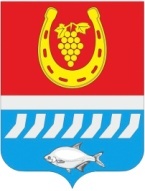 СОБРАНИЕ ДЕПУТАТОВ ЦИМЛЯНСКОГО РАЙОНАРЕШЕНИЕВо исполнение Федерального закона от 21.12.2001 № 178-ФЗ «О приватизации государственного и муниципального имущества», руководствуясь статьей 24 Устава муниципального образования «Цимлянский район», Собрание депутатов Цимлянского районаРЕШИЛО:	1. Внести в решение Собрания депутатов Цимлянского района от 25.10.2018 № 163 «Об утверждении Прогнозного плана (программы) приватизации муниципального имущества на 2019 год и плановые 2020 и 2021 годы» следующие изменения: 1.1. В пункте 1 Перечень муниципального имущества «казны» Цимлянского района, которое планируется приватизировать в 2019-2021 годах, изложить в следующей редакции:2. Настоящее решение вступает в силу с момента его официального опубликования.3. Контроль за исполнением решения возложить на комиссию по бюджету, налогам и собственности Собрания депутатов Цимлянского района.Председатель Собрания депутатов – глава Цимлянского района                                                                Л.П. Перфилова19.09.2019№ 229г. ЦимлянскО внесении изменений в решение Собрания депутатов Цимлянского района от 25.10.2018           № 163 «Об утверждении Прогнозного плана (программы) приватизации муниципального имущества на 2019 год и плановые 2020 и 2021 годы»№ п/пНаименование имуществаПредполагаемый срок приватизации1Помещение, общая площадь - 48,2 кв.м., Ростовская область, Цимлянский р-н, п. Синий Курган, ул. Школьная, д. 4, кв. II, 61:41:0040501:364Земельный участок, кадастровый номер 61:41:0040501:82, площадью 236 кв.м. 4 квартал 2019 года2Помещение, общая площадь - 55,9 кв.м., Ростовская область, Цимлянский р-н, х. Крутой, ул. Буденного, д. 5, помещение I, 61:41:0020308:146Земельный участок, кадастровый номер 61:41:0020308:31, площадью 709 кв.м.4 квартал 2019 года3Помещение, общая площадь - 73,9 кв.м., Ростовская область, Цимлянский р-н, ст. Кумшацкая, ул. Молодежная, 23, помещение II, 61:41:0050501:370Земельный участок, кадастровый номер 61:41:0050501:132, площадью 444 кв.м.4 квартал 2019 года4Встроенное нежилое помещение № I, № 1-5, общая площадь - 27,9 кв.м., Ростовская область, Цимлянский район, г. Цимлянск, ул. Высоковольтная, д. 2, 61:41:0010646:6654 квартал 2019 года5Автомобиль ГАЗ 31105, легковой, регистрационный знак Н431АК761, 2005 года выпуска, модель, № двигателя 40620D, 53141432, шасси (рама) не установлено, кузов (кабина, прицеп) № 31105060094349, цвет - сильвер4 квартал 2019 года6Нежилое здание, общая площадь - 36,5 кв.м., кадастровый номер - 61:41:0010903:114, Ростовская область, Цимлянский район, г. Цимлянск, ул. Набережная, 12Нежилое здание, общая площадь - 160,5 кв.м., кадастровый номер - 61:41:0010903:121,  Ростовская область, Цимлянский район, г. Цимлянск, ул. Набережная, 12Земельный участок, кадастровый номер 61:41:0010903:32, площадью 690,0 кв.м.4 квартал 2019 года